Combe Pre-school and ASC calendar 2024/25 Combe Pre-school and ASC calendar 2024/25 Combe Pre-school and ASC calendar 2024/25 Combe Pre-school and ASC calendar 2024/25 Combe Pre-school and ASC calendar 2024/25 Combe Pre-school and ASC calendar 2024/25 Combe Pre-school and ASC calendar 2024/25 Combe Pre-school and ASC calendar 2024/25 Combe Pre-school and ASC calendar 2024/25 Combe Pre-school and ASC calendar 2024/25 Combe Pre-school and ASC calendar 2024/25 Combe Pre-school and ASC calendar 2024/25 Combe Pre-school and ASC calendar 2024/25 Combe Pre-school and ASC calendar 2024/25 Combe Pre-school and ASC calendar 2024/25 Combe Pre-school and ASC calendar 2024/25 Combe Pre-school and ASC calendar 2024/25 Combe Pre-school and ASC calendar 2024/25 Combe Pre-school and ASC calendar 2024/25 Combe Pre-school and ASC calendar 2024/25 Combe Pre-school and ASC calendar 2024/25 Combe Pre-school and ASC calendar 2024/25 Combe Pre-school and ASC calendar 2024/25 Combe Pre-school and ASC calendar 2024/25 Combe Pre-school and ASC calendar 2024/25 Combe Pre-school and ASC calendar 2024/25 Combe Pre-school and ASC calendar 2024/25 Combe Pre-school and ASC calendar 2024/25 Combe Pre-school and ASC calendar 2024/25 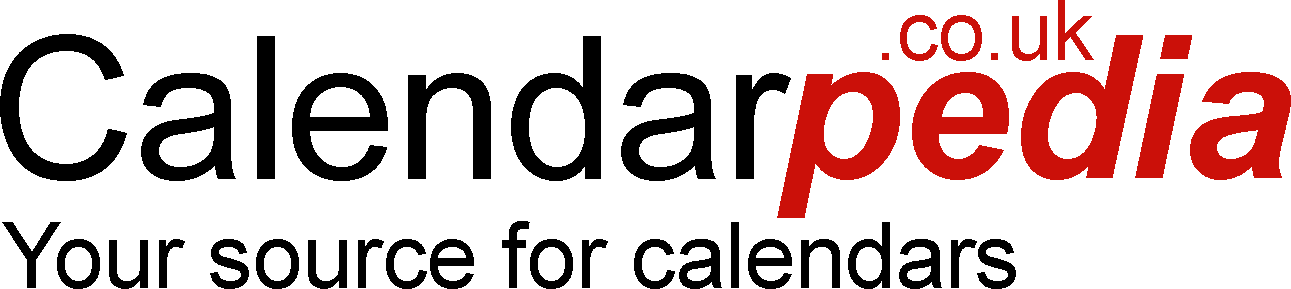 September 2024September 2024September 2024September 2024September 2024September 2024September 2024September 2024October 2024October 2024October 2024October 2024October 2024October 2024October 2024October 2024November 2024November 2024November 2024November 2024November 2024November 2024November 2024November 2024December 2024December 2024December 2024December 2024December 2024December 2024December 2024December 2024December 2024WkMoTuWeThFrSaSuWkMoTuWeThFrSaSuWkMoTuWeThFrSaSuWkMoMoTuWeThFrSaSu3514012345644123481362345678417891011121345456789104922345678379101112131415421415161718192046111213141516175099101112131415381617181920212243212223242526274718192021222324511616171819202122392324252627282944282930314825262728293052232324252627282940301303031January 2025January 2025January 2025January 2025January 2025January 2025January 2025January 2025February 2025February 2025February 2025February 2025February 2025February 2025February 2025February 2025March 2025March 2025March 2025March 2025March 2025March 2025March 2025March 2025April 2025April 2025April 2025April 2025April 2025April 2025April 2025April 2025April 2025WkMoTuWeThFrSaSuWkMoTuWeThFrSaSuWkMoTuWeThFrSaSuWkMoMoTuWeThFrSaSu11234551291214123456267891011126345678910345678915778910111213313141516171819710111213141516111011121314151616141415161718192042021222324252681718192021222312171819202122231721212223242526275272829303192425262728132425262728293018282829301431May 2025May 2025May 2025May 2025May 2025May 2025May 2025May 2025June 2025June 2025June 2025June 2025June 2025June 2025June 2025June 2025July 2025July 2025July 2025July 2025July 2025July 2025July 2025July 2025August 2025August 2025August 2025August 2025August 2025August 2025August 2025August 2025August 2025WkMoTuWeThFrSaSuWkMoTuWeThFrSaSuWkMoTuWeThFrSaSuWkMoMoTuWeThFrSaSu1812342212712345631123195678910112323456782878910111213324456789102012131415161718249101112131415291415161718192033111112131415161721192021222324252516171819202122302122232425262734181819202122232422262728293031262324252627282931282930313525252627282930312730Bank holidays 2024/25 UK    Inset Days 2024/2025 2nd Sept, 25th Oct, 4th Nov 2024, 23rd May, 27th June 2025                  HolidaysBank holidays 2024/25 UK    Inset Days 2024/2025 2nd Sept, 25th Oct, 4th Nov 2024, 23rd May, 27th June 2025                  HolidaysBank holidays 2024/25 UK    Inset Days 2024/2025 2nd Sept, 25th Oct, 4th Nov 2024, 23rd May, 27th June 2025                  HolidaysBank holidays 2024/25 UK    Inset Days 2024/2025 2nd Sept, 25th Oct, 4th Nov 2024, 23rd May, 27th June 2025                  HolidaysBank holidays 2024/25 UK    Inset Days 2024/2025 2nd Sept, 25th Oct, 4th Nov 2024, 23rd May, 27th June 2025                  HolidaysBank holidays 2024/25 UK    Inset Days 2024/2025 2nd Sept, 25th Oct, 4th Nov 2024, 23rd May, 27th June 2025                  HolidaysBank holidays 2024/25 UK    Inset Days 2024/2025 2nd Sept, 25th Oct, 4th Nov 2024, 23rd May, 27th June 2025                  HolidaysBank holidays 2024/25 UK    Inset Days 2024/2025 2nd Sept, 25th Oct, 4th Nov 2024, 23rd May, 27th June 2025                  Holidays25 December ‘24Christmas Day1 January ‘25New Year’s Day21 April ‘25Easter Monday26 May ‘25Spring Bank Holiday26 December ‘24Boxing Day18 April ‘25Good Friday5 May ‘25Early May Bank Holiday25 August ‘25August Bank Holiday© Calendarpedia®   www.calendarpedia.co.uk© Calendarpedia®   www.calendarpedia.co.uk© Calendarpedia®   www.calendarpedia.co.uk© Calendarpedia®   www.calendarpedia.co.ukData provided ‘as is’ without warrantyData provided ‘as is’ without warrantyData provided ‘as is’ without warrantyData provided ‘as is’ without warranty